Региональный координатор центра естественно-научной и технологической направленности «Точка роста» МБОУ Вешкаймского лицея им. Б.П.Зиновьева при УлГТУ - Минпросвещения России.Центр «Точка Роста» создан при поддержке Министерства просвещения Российской Федерации. Адрес сайта Министерства просвещения Российской Федерации https://edu.gov.ru/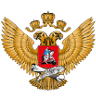           Региональный координатор центра естественно-научной и технологической направленности «Точка роста» МБОУ Вешкаймского лицея им. Б.П.Зиновьева при УлГТУ-  Тимашева Елена Александровна, консультант департамента общего и дополнительного образования Министерства просвещения и воспитания Ульяновской области